MENU DE FÉVRIER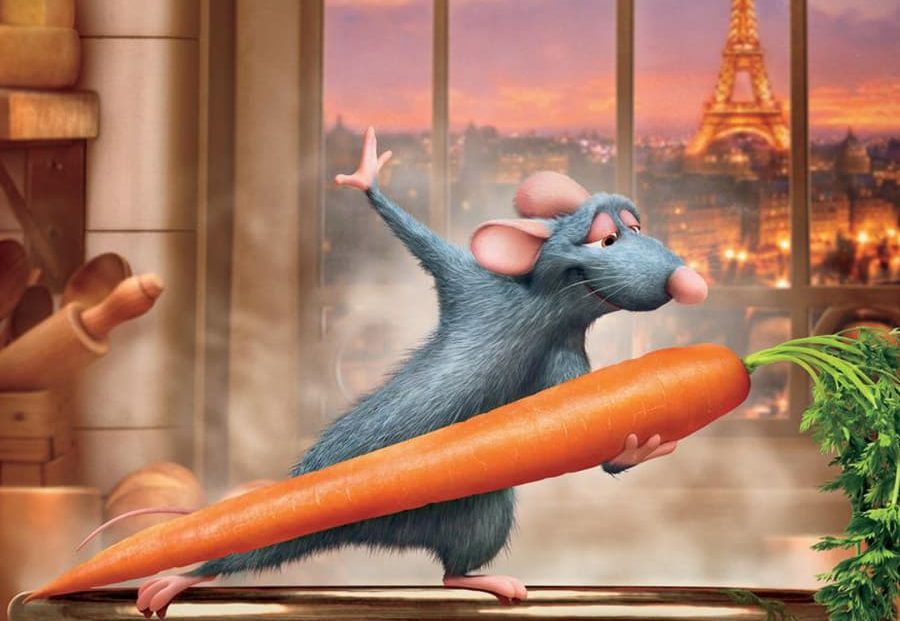 Jeudi 2-Salade de blé au chèvre-Mignon de porc rôti aux épices douces-Haricots beurre persillés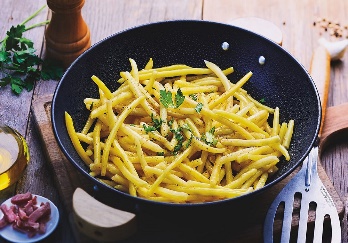 -Bolo de cenoura-Pain BioVendredi 3-Muffin de courgette à la menthe-Filet de cabillaud aux agrumes-Carottes vichy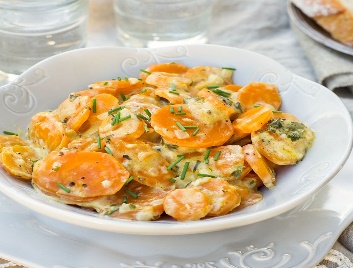 -Edam BIO-Banane-Pain BioLundi 6-Cœur de palmier tomate mais vinaigrette-Capeletti pomodori e basilico-Emmental bio-Yaourt velouté fruits mixés-PainMardi 7-Taboulé au fromage à la semoule BIO-Roti de veau mariné au romarin-Haricots verts BIO persillés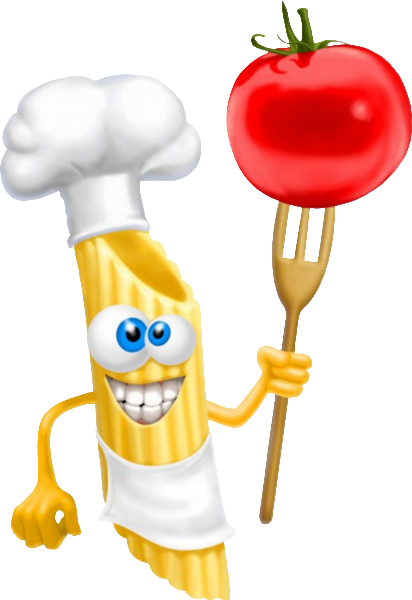 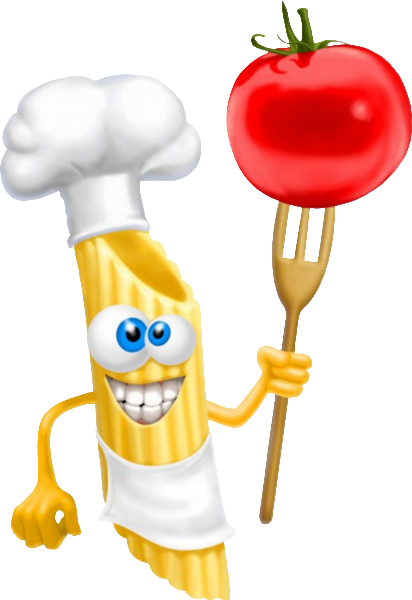 -Pomme rougePain BIOJeudi 9-Tomate leerdamer mais basilic-Financière de bœuf aux olives-Penne BIO-Quatre quart chocolat-Pain BIOVendredi 10-Salade de haricots vert pomme de terre et parmesan-Colin sauce citronnée-Flan de légumes BIO courgette carotte brocolis-Kiwi-Pain BIOLundi 13-Tomate basilic vinaigrette-Pizza marguerite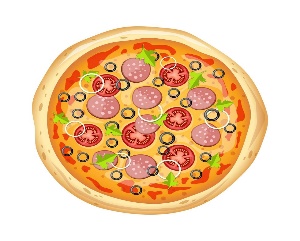 Orange-PainMardi 14-Salade de pâtes tomate mais thon-Blanc de poulet rôti à la provençale-Brocolis en persillade-Samos -Yaourt brassé BIO à la vanille-Pain BIOJeudi 16-Carottes râpées vinaigrette à l’orange-Œuf à la coque et ses mouillettes-Pommes de terre noisette-Mini Babybel BIO-Tarte feuilletée aux pommes et crème pâtissière-Pain BIOVendredi 17-Avocat mais gruyère-Brandade de poisson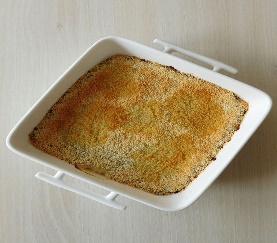 -Poire Williams-Pain BIO